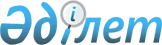 2009 жылға арналған қалалық бюджет туралы
					
			Күшін жойған
			
			
		
					Батыс Қазақстан облысы Орал қаласы мәслихаттың 2008 жылғы 23 желтоқсандағы N 13-5 шешімі. Батыс Қазақстан облысы Орал қаласының Әділет басқармасында 2009 жылғы 6 қаңтарда N 7-1-122 тіркелді. Күші жойылды - Батыс Қазақстан облысы Орал қалалық мәслихатының 2010 жылғы 12 наурыздағы N 27-6 шешімімен      Ескерту. Күші жойылды - Батыс Қазақстан облысы Орал қалалық мәслихатының 2010.03.12 N 27-6 Шешімімен.      Қазақстан Республикасының Бюджет кодексі, Қазақстан Республикасының "2009-2011 жылдарға арналған республикалық бюджет туралы" Заңы, Қазақстан Республикасының "Қазақстан Республикасындағы жергілікті мемлекеттік басқару туралы" Заңының 6 бабы 1 тармағының 1) тармақшасы, облыстық мәслихаттың 2008 жылғы 11 желтоқсандағы N 10-3 "2009 жылға арналған облыстық бюджет туралы" шешімі негізінде Орал қалалық мәслихаты ШЕШІМ ЕТТІ: 



      1. 2009 жылға арналған қалалық бюджет 1 қосымшаға сәйкес келесі көлемде бекітілсін: 

      1) кірістер – 16 805 931 мың теңге, соның ішінде: 

      салықтық түсімдер – 6 729 138 мың теңге; 

      салықтық емес түсімдер – 481 800 мың теңге; 

      негізгі капиталды сатудан түсетін түсімдер – 1 481 500 мың теңге; 

      трансферттер түсімдері – 8 113 493 мың теңге; 

      2) шығындар – 15 387 805 мың теңге; 

      3) таза бюджеттік кредиттеу – 0: 

      бюджеттік кредиттер – 0; 

      бюджеттік кредиттерді өтеу -0; 

      4) қаржы активтерімен операциялар бойынша сальдо – 1 718 400 мың теңге: 

      қаржы активтерін сатып алу - 1 718 400 мың теңге; 

      мемлекеттің қаржы активтерін сатудан түсетін түсімдер – 0; 

      5) бюджет тапшылығы (профициті) – -300 274 мың теңге; 

      6) бюджет тапшылығын қаржыландыру (профицитін пайдалану) – 300 274 мың теңге: 

      қарыздар түсімі – 350 506 мың теңге; 

      қарыздарды өтеу – -1 245 000 мың теңге; 

      бюджет қаражатының пайдаланылатын қалдықтары – 1 194 768 мың теңге. 

      Ескерту. 1 тармақ жаңа редакцияда - Батыс Қазақстан облысы Орал қалалық мәслихатының 2009.11.30 N 23-2 Шешімімен. 



      2. 2009 жылға арналған қалалық бюджет түсімдері Қазақстан Республикасының Бюджет кодексі, Қазақстан Республикасының "2009-2011 жылдарға арналған республикалық бюджет туралы" Заңы, облыстық мәслихаттың 2008 жылғы 11 желтоқсандағы N 10-3 "2009 жылға арналған облыстық бюджет туралы" шешімі негізінде және осы шешімнің 4 тармағына сәйкес қалыптасады. 



      3. Қазақстан Республикасының "2009-2011 жылдарға арналған республикалық бюджет туралы" Заңының 8 бабы басшылыққа алынсын. 



      4. 2009 жылға арналған облыстық мәслихатпен белгіленген кірістерді бөлу нормативі келесі кіші кластарымен есептелсін: 

      1) жеке табыс салығының қалалық бюджетке бөлінетін мөлшері – 56,5 %; 

      2) әлеуметтік салықтың қалалық бюджетке бөлінетін мөлшері – 56,5 %. 



      5. 2009 жылға арналған облыстық бюджетке бюджеттік алулардың қарастырылмайтындығы белгіленсін. 



      6. 2009 жылға арналған Орал қаласының жергілікті атқарушы органдарының резерві 111 804 мың теңге сомасында бекітілсін. 



      7. Жергілікті атқарушы органдарға қарасты мемлекеттік мекемелердің тауарлар өткізу мен қызмет көрсетуден түсетін түсімдері Қазақстан Республикасының Бюджет кодексі және Қазақстан Республикасы Үкіметі белгіленген тәртіпте пайдаланылсын. 



      8. 2009 жылға арналған қалалық бюджетте облыстық бюджеттен нысаналы трансферттер үйден тәрбиеленіп оқытылатын мүгедек балаларды материалдық қамтамасыз етуге 11 732 мың теңге сомасында, Ветелки селосын сумен жабдықтауға жобалау-сметалық құжаттаманы әзірлеуге 3 000 мың теңге сомасында, шағын отбасыларына арналған тұрғын үйдің құрылысына 80 000 мың теңге сомасында қарастырылғаны ескерілсін, N 3 ЖОБМ-ін күрделі жөндеуге – 46 110 мың теңге, N 20 ЖОБМ-ін күрделі жөндеуге – 79 855 мың теңге, N 6 ЖОБМ-ін күрделі жөндеуге – 65 000 мың теңге, N 3 балабақшаны күрделі жөндеуге – 58 576 мың теңге, N 41 ЖОБМ-ін күрделі жөндеуді аяқтауға – 24 332 мың теңге, күндізгі оқу нысанында оқитын білім беру ұйымдарының оқушылары мен тәрбиеленушілерінің қоғамдық көлікте жеңілдікпен жүруін жүзеге асыруға - 110 412 мың теңге, мектеп мүлікі мен құрал-жабдықтар сатып алуға – 2 000 мың теңге, ҚТҚ полигондарын жайластыруға – 33 000 м.т., Ғ.Құрманғалиев атындағы гүлзарды абаттандыруға – 23 000 м.т., шағын отбасылар үшін тұрғын үй салуға – 682 825 м.т., қалалық инженерлік- коммуникациялық желілерді қайта құрылымдауға – 263 800 мың теңге, Орал қаласының бас жоспарын түзетуге - 40 000 мың теңге, Орал қаласының мемлекеттік қала құрылысы кадастрын жасауға - 40 000 мың теңге, тротуарлар мен жолдың жүру бөлігін салуға және қайта құрылымдауға, ағымдағы, орташа жөндеуге – 827 614 мың теңге, абаттандыруға – 491 637 мың теңге, коммуналдық шаруашылықты дамытуға – 175 000 мың теңге, коммуналдық шаруашылықты дамытуға – 136 000 мың теңге" деген сөздерден кейін ", өңірлік жұмыспен қамту және кадрларды қайта даярлау стратегиясын іске асыру шеңберінде N 16 ЖОББМ күрделі жөндеуге – 15 205 мың теңге, жылуэнергетикалық жүйені дамытуға – 1 150 000 мың теңге, Батыс Қазақстан Аграрлық Техниқалық Университет ауданындағы РП-10/0,4кВ құрылысына – 97 000 мың теңге, өңірлік жұмыспен қамту және кадрларды қайта даярлау стратегиясын іске асыру шеңберінде инженерлік-коммуникациялық инфрақұрлымды жөндеуге және абаттандыруға - 125 512 мың теңге сомасында, соның ішінде Мәметова атындағы алаңға - 20 447 мың теңге, В. Чапаев атындағы алаңға – 1 806 мың теңге, Пушкин атындағы гүлзарға – 960 мың теңге, Ж. Молдағалиев атындағы гүлзарға – 8 450 мың теңге, Орал қаласын көгалдандыру жөніндегі жұмыстарға - 16 759 мың теңге, Орал қаласындағы арықтарды жөндеуге - 4 621 мың теңге, көше жарықтарын ағымдағы жөндеуге – 6 508 мың теңге, Евразия даңғылы бойына қоршаулар орнатуға – 6 006 мың теңге, С. Датұлы атындағы алаңға – 12 572 мың теңге, Орал қаласы аумағын абаттандыруға – 64 538 мың теңге, Қазақстан Республикасы Үкіметінің "2008 жылғы республикалық бюджеттен бөлінген нысаналы трансферттердің пайдаланылмаған (түгел пайдаланылмаған) сомасын олардың нысаналы мақсатын сақтай отырып, 2009 қаржы жылы пайдалану (түгел пайдалану) туралы" 2009 жылғы 3 наурыздағы N 239 қаулысына сәйкес инженерлік коммуникациялық инфрақұрылымды дамытуға, жайластыруға және (немесе) сатып алуға - 11 650 мың теңге және мемлекеттік коммуналдық тұрғын үй қорының тұрғын үй салу және сатып алуға - 492 мың теңге, "Жасыл ел" бағдарламасын жүзеге асыруға – 7 126 мың теңге, пандустарды орнатуға – 15 000 мың тенге, субұрқақтар мен гүлзарларды абаттандыруға – 50 000 мың теңге, хоккей қорабын орнатуға – 15 000 мың теңге, жол құрылысына және орташа жөндеуге жобалау-сметалық құжаттама әзірлеуге – 35 000 мың теңге, абаттандыруға, жарықтандыруға және инженерлік–коммуникациялық желілерді қайта құралымдауға жобалау-сметалық құжаттама әзірлеуге - 45 000 мың теңге, мектепті күрделі жөндеудің жобалау-сметалық құжаттамасын әзірлеуге – 20 000 мың теңге, Орал қаласындағы мектептердің 1-4 сынып оқушыларына ыстық тамақ ұйымдастыруға – 49 685 мың теңге, N 41 орта мектепті күрделі жөндеуге – 8 000 мың теңге, шағын отбасыларына арналған 240 пәтерлік тұрғын үйдің құрылысына – 100 000 мың теңге, Шаған өзені арқылы жаяу жүргіншілер көпірі құрылысына жобалау-сметалық құжаттама әзірлеуге – 5 000 мың теңге, инженерлік-коммуникациялық жүйе құрылысы үшін жобалау-сметалық құжаттама әзірлеуге – 8 000 мың теңге, 2 тұрғын үй құрылысын аяқтауға – 140 000 мың теңге; 

      республикалық бюджеттің нысаналы трансферттері бастауыш, негізгі орта және жалпы орта білім білім беретін мемлекеттік мекемелерге лингафондық және мультимедиялық кабинеттер жасауға – 26 658 мың теңге, жаңадан пайдалануға берілген білім беру нысаналарын ұстауға – 63 479 мың теңге, бастауыш, негізгі орта және жалпы орта білім білім беретін мемлекеттік мекемелердегі физика, химия, биология кабинеттерін оқу құрал-жабдықтарымен жарақтандыруға - 28 350 мың теңге, білім беру саласына мемлекеттік жүйенің жаңа технологияларын енгізуге – 73 488 мың теңге, мемлекеттік атаулы әлеуметтік көмекті төлеуге - 1 328 мың теңге, аз қамтылған отбасылардың 18 жасқа дейінгі балаларына мемлекеттік жәрдемақылар төлеуге – 6 862 мың теңге, медициналық-әлеуметтік мекемелерде тамақтану нормасын арттыруға - 6 500 мың теңге, 2008-2010 жылдарға арналған Қазақстан Республикасындағы тұрғын үй құрылысының мемлекеттік бағдарламасына сәйкес инженерлік коммуникациялық инфрақұрылымды дамытуға және жайластырға – 1 312 913 мың теңге, инженерлік желілерді жөндеуге және қайта құрылымдауға – 3 000 мың теңге, 2008-2010 жылдарға арналған Қазақстан Республикасындағы тұрғын үй құрылысының мемлекеттік бағдарламасына сәйкес мемлекеттік коммуналдық тұрғын үй қорының тұрғын үй құрылысына – 336 367 мың теңге, Орал қаласының Желаево кентіндегі 360 оқушыға арналған орта мектептің құрылысына – 405 306 мың теңге, Орал қаласының Желаево кентіндегі 360 оқушыға арналған орта мектептің құрылысына – 286 648 мың теңге" деген сөздерден кейін ", өңірлік жұмыспен қамту және кадрларды қайта даярлау стратегиясын іске асыру шеңберінде N 16 ЖОББМ күрделі жөндеуге – 88 490 мың теңге, өңірлік жұмыспен қамту және кадрларды қайта даярлау стратегиясын іске асыру шеңберінде инженерлік-коммуникациялық инфрақұрлымды жөндеуге және абаттандыруға 645 476 мың теңге сомасында, соның ішінде Маметова атындағы алаңға - 32 302 мың теңге, В. Чапаев атындағы алаңға – 9 294 мың теңге, Пушкин атындағы гүлзарға – 4 940 мың теңге, Ж. Молдағалиев атындағы гүлзарға – 44 911 мың теңге, Орал қаласын көгалдандыру жөніндегі жұмыстарға - 86 248 мың теңге, Орал қаласындағы арықтарды жөндеуге - 23 778 мың теңге, көше жарықтарын ағымдағы жөндеуге – 33 492 мың теңге, Евразия даңғылы бойына қоршаулар орнатуға – 41 045 мың теңге, С. Датұлы атындағы алаңға – 64 696 мың теңге, Орал қаласы аумағын абаттандыруға – 326 537 мың теңге, жастар тәжірибесі бағдарламасын кеңейтуге - 65 574 мың теңге, әлеуметтік жұмыс орындарын құруға – 55 217 мың теңге. 

      Ескерту. 8 тармаққа өзгерту енгізілді - Батыс Қазақстан облысы Орал қалалық мәслихатының 2009.03.06 N 14-2, 2009.04.29 N 17-2, 2009.08.26 N 20-2, 2009.10.28  N 22-2, 2009.11.30 N 23-2 Шешімдерімен.



      8-1. 2009 жылға арналған қалалық бюджет шығынында 2008-2010 жылдарға арналған Қазақстан Республикасындағы тұрғын үй құрылысының мемлекеттік бағдарламасына сәйкес тұрғын үй салуға және сатып алуға кредит қарастырылған, соның ішінде 100 мектеп және 100 аурухана қызметкерлері үшін тұрғын үй салуға және сатып алуға 350 506 мың теңге сомасында кредиттеу қарастырылғаны ескерілсін.       

      Ескерту. Шешім 8-1 тармақпен толықтырылды - Батыс Қазақстан облысы Орал қалалық мәслихатының 2009.03.06 N 14-2; өзгерту енгізілді - Батыс Қазақстан облысы Орал қалалық мәслихатының 2009.08.26 N 20-2 Шешімдерімен. 



       8-2. 2009 жылға арналған қалалық бюджет шығынындағы пайдаланылмаған (толық пайдаланылмаған) нысаналы трансферттерді облыстық бюджетке 238 639 мың теңге сомасында қайтару қарастырылғаны ескерілсін. 

      Ескерту. Шешім 8-2 тармақпен толықтырылды - Батыс Қазақстан облысы Орал қалалық мәслихатының 2009.03.06 N 14-2 Шешімімен. 



      8-3. 2009 жылға арналған қалалық бюджет шығынында 1 245 000 мың теңге сомасында тұрғын үй құрылысына бөлінген кредитті өтеу қарастырылғаны ескерілсін. 

      Ескерту. Шешім 8-3 тармақпен толықтырылды - Батыс Қазақстан облысы Орал қалалық мәслихатының 2009.03.06 N 14-2 Шешімімен. 



      8-4. 2009 жылға арналған қалалық бюджет шығынында 380 422 мың теңге сомасында берешекті өтеу бойынша өсімпұлдар қарастырылғаны ескерілсін. 

      Ескерту. Шешім 8-4 тармақпен толықтырылды - Батыс Қазақстан облысы Орал қалалық мәслихатының 2009.03.06 N 14-2 Шешімімен. 



      9. 2009 жылға арналған қалалық бюджеттің бюджеттік бағдарламаларға бөлінген, бюджеттік инвестициялық жобаларын және заңды тұлғалардың капиталын қалыптастыруға немесе ұлғайтуды іске асыруға бағытталған бюджеттік даму бағдарламалар тізбесі 2 қосымшаға сәйкес бекітілсін. 



      10. 2009 жылға арналған қалалық бюджетті орындау барысында секвестрге жатпайтын бюджеттік бағдарламалар тізбесі 3 қосымшаға сәйкес бекітілсін. 



      11. 2009 жылға арналған кенттік округтердің бюджеттік бағдарламалар тізбесі 4 қосымшаға сәйкес бекітілсін. 



      12. Орал қалалық мәслихатының тұрақты комиссияларына әр тоқсан сайын бағдарламалар әкімшілерінің есебін тыңдау жүктелсін. 



      13. Осы шешім 2009 жылғы 1 қаңтардан бастап қолданысқа енгізіледі.      Орал қалалық мәслихатының 13-ші 

      кезекті сессиясының төрағасы

      Орал қалалық мәслихатының хатшысы 

Орал қалалық мәслихатының

2008 жылғы 23 желтоқсандағы

N 13-5 шешіміне 1 қосымша 2009 жылға арналған Орал қаласының бюджеті      Ескерту. 1 қосымша жаңа редакциясында - Батыс Қазақстан облысы Орал қалалық мәслихатының 2009.11.30 N 23-2 Шешімімен.мың теңге

Орал қалалық мәслихатының

2008 жылғы 23 желтоқсандағы

N 13-5 шешіміне 2 қосымша 2009 жылға арналған қалалық бюджеттің 

бюджеттік бағдарламаларға бөлінген, 

бюджеттік инвестициялық жобаларын 

қалыптастыруға немесе ұлғайтуға 

іске асыруға бағытталған бюджеттік 

даму бағдарламалар тізбесі      Ескерту. 2 қосымша жаңа редакциясында - Батыс Қазақстан облысы Орал қалалық мәслихатының 2009.11.30 N 23-2 Шешімімен.

Орал қалалық мәслихатының

2008 жылғы 23 желтоқсандағы

N 13-5 шешіміне 3 қосымша 2009 жылға арналған қалалық бюджетті 

орындау барысында секвестрге жатпайтын 

бюджеттік бағдарламалар тізбесі      Ескерту. 3 қосымша жаңа редакциясында - Батыс Қазақстан облысы Орал қалалық мәслихатының 2009.11.30 N 23-2 Шешімімен.

Орал қалалық мәслихатының

2008 жылғы 23 желтоқсандағы

N 13-5 шешіміне 4 қосымша 2009 жылға арналған кенттік округтердің 

бюджеттік бағдарламалар тізбесі      Ескерту. 4 қосымша жаңа редакциясында - Батыс Қазақстан облысы Орал қалалық мәслихатының 2009.11.30 N 23-2 Шешімімен.
					© 2012. Қазақстан Республикасы Әділет министрлігінің «Қазақстан Республикасының Заңнама және құқықтық ақпарат институты» ШЖҚ РМК
				СанатыСанатыСанатыСанатыСанатыСанатыСомасыСыныбыСыныбыСыныбыСыныбыСыныбыСомасыІшкі сыныбыІшкі сыныбыІшкі сыныбыІшкі сыныбыСомасыЕрекшелігіЕрекшелігіЕрекшелігіСомасыАтауыСомасыІ. Кірістер16 805 9311Салықтық түсімдер6 729 13801Табыс салығы2 671 2952Жеке табыс салығы2 671 29503Әлеуметтiк салық2 282 5801Әлеуметтік салық2 282 58004Меншiкке салынатын салықтар1 170 7161Мүлiкке салынатын салықтар726 4493Жер салығы94 7354Көлiк құралдарына салынатын салық349 3325Бірыңғай жер салығы20005Тауарларға, жұмыстарға және қызметтер көрсетуге салынатын iшкi салықтар289 6192Акциздер87 4553Табиғи және басқа ресурстарды пайдаланғаны үшiн түсетiн түсiмдер49 5304Кәсiпкерлiк және кәсiби қызметтi жүргiзгенi үшiн алынатын алымдар139 6345Құмар ойын бизнеске салық13 00007Басқа да салықтар1001Басқа да салықтар10008Заңдық мәнді іс-әрекеттерді жасағаны және (немесе) құжаттар бергені үшін оған уәкілеттігі бар мемлекеттік органдар немесе лауазымды адамдар алатын міндетті төлемдер314 8281Мемлекеттік баж314 8282Салықтық емес түсiмдер481 80001Мемлекет меншігінен түсетін түсімдер16 0541Мемлекеттік кәсіпорынның таза кірісі бөлігіндегі түсімдер2854Мемлекеттік меншіктегі заңды тұлғаларға қатысу үлесіне кірістер1505Мемлекеттік меншігіндегі мүлікті жалға беруден түсетін кірістер15 6199Мемлекеттік меншіктен түсетін өзге де кірістер002Мемлекеттік бюджеттен қаржыландырылатын  мемлекеттік мекемелердің тауарларды (жұмыстарды, қызметтер көрсетуді) өткізуінен түсетін түсімдер3071Мемлекеттік бюджеттен қаржыландырылатын  мемлекеттік мекемелердің тауарларды (жұмыстарды, қызметтер көрсетуді) өткізуінен түсетін түсімдер30704Мемлекеттік бюджеттен қаржыландырылатын, сондай-ақ Қазақстан Республикасы Ұлттық Банкінің бюджетінен (шығыстар сметасынан) ұсталатын және қаржыландырылатын мемлекеттік мекемелер салатын айыппұлдар, өсімпұлдар, санкциялар, өндіріп алулар414 9131Мемлекеттік бюджеттен қаржыландырылатын, сондай-ақ Қазақстан Республикасы Ұлттық Банкінің бюджетінен (шығыстар сметасынан) ұсталатын және қаржыландырылатын мемлекеттік мекемелер салатын айыппұлдар, өсімпұлдар, санкциялар, өндіріп алулар414 91306Басқа да салықтық емес түсiмдер50 5261Басқа да салықтық емес түсiмдер50 5263Негізгі капиталды сатудан түсетін түсімдер1 481 50001Мемлекеттік мекемелерге бекітілген мемлекеттік мүлікті сату1 251 5001Мемлекеттік мекемелерге бекітілген  мемлекеттік мүлікті сату1 251 50003Жердi және материалдық емес активтердi сату230 0001Жерді сату230 0004Трансферттердің түсімдері8 113 49302Мемлекеттiк басқарудың жоғары тұрған органдарынан түсетiн трансферттер8 113 4932Облыстық бюджеттен түсетiн трансферттер8 113 493Функционалдық топФункционалдық топФункционалдық топФункционалдық топФункционалдық топФункционалдық топСомасыКіші функцияКіші функцияКіші функцияКіші функцияКіші функцияСомасыБюджеттік бағдарламалардың әкімшісіБюджеттік бағдарламалардың әкімшісіБюджеттік бағдарламалардың әкімшісіБюджеттік бағдарламалардың әкімшісіСомасыБағдарламаБағдарламаБағдарламаСомасыКіші бағдарламаКіші бағдарламаСомасыАтауыСомасыІI. Шығындар15 387 8051Жалпы сипаттағы мемлекеттiк қызметтер көрсету171 45801Мемлекеттiк басқарудың жалпы функцияларын орындайтын өкiлдi, атқарушы және басқа органдар110 311112Аудан (облыстық маңызы бар қала) мәслихатының аппараты15 311001Аудан (облыстық маңызы бар қала) мәслихатының қызметін қамтамасыз ету15 311122Аудан (облыстық маңызы бар қала) әкімінің аппараты60 215001Аудан (облыстық маңызы бар қала) әкімінің қызметін қамтамасыз ету60 215123Қаладағы аудан, аудандық маңызы бар қала, кент, аул (село), ауылдық (селолық) округ әкімінің аппараты34 785001Қаладағы ауданның, аудандық маңызы бар қаланың, кенттің, ауылдың (селоның), ауылдық (селолық) округтің әкімі аппаратының қызметін қамтамасыз ету34 78502Қаржылық қызмет43 450452Ауданның (облыстық маңызы бар қаланың) қаржы бөлімі43 450001Қаржы бөлімінің қызметін қамтамасыз ету16 727003000Салық салу мақсатында мүлікті бағалауды жүргізу6 360004000Біржолғы талондарды беру жөніндегі жұмысты және біржолғы талондарды іске асырудан сомаларды жинаудың толықтығын қамтамасыз етуді ұйымдастыру20 363010000Коммуналдық меншікті  жекешелендіруді ұйымдастыру0011000Коммуналдық меншікке түскен мүлікті есепке алу, сақтау, бағалау және сату005Жоспарлау және статистикалық қызмет17 697453Ауданның (облыстық маңызы бар қаланың) экономика және бюджеттік жоспарлау бөлімі17 697001Экономика және бюджеттік жоспарлау бөлімнің  қызметін қамтамасыз ету17 6972Қорғаныс22 31601Әскери мұқтаждар12 803122Аудан (облыстық маңызы бар қала) әкімінің аппараты12 803005000Жалпыға бірдей әскери міндетті атқару шеңберіндегі іс-шаралар12 80302Төтенше жағдайлар жөнiндегi жұмыстарды ұйымдастыру9 513122Аудан (облыстық маңызы бар қала) әкімінің аппараты9 513006Аудан (облыстық маңызы бар қала) ауқымындағы төтенше жағдайлардың алдын алу және оларды жою7 558007Аудандық (қалалық) ауқымдағы дала өрттерінің, сондай-ақ мемлекеттік өртке қарсы қызмет органдары құрылмаған елдi мекендерде өрттердің алдын алу және оларды сөндіру жөніндегі іс-шаралар1 9553Қоғамдық тәртіп, қауіпсіздік, құқықтық, сот, қылмыстық-атқару қызметі78 83801Құқық қорғау қызметi78 838458Ауданның (облыстық маңызы бар қаланың) тұрғын үй-коммуналдық шаруашылығы, жолаушылар көлігі және автомобиль жолдары бөлімі78 838021000Елдi мекендерде жол жүрісі қауiпсiздiгін қамтамасыз ету78 8384Бiлiм беру5 253 88001Мектепке дейiнгi тәрбие және оқыту940 877464Ауданның (облыстық маңызы бар қаланың) білім беру бөлімі940 877009000Мектепке дейінгі тәрбие ұйымдарының қызметін қамтамасыз ету940 87702Бастауыш, негізгі орта және жалпы орта бiлiм беру3 697 427464Ауданның (облыстық маңызы бар қаланың) білім беру бөлімі3 697 427003Жалпы білім беру3 373 682006000Балалар үшін қосымша білім беру250 257010000Республикалық бюджеттен берілетін нысаналы трансферттердің есебінен білім берудің мемлекеттік жүйесіне оқытудың жаңа технологияларын енгізу 73 48809Бiлiм беру саласындағы өзге де қызметтер615 576464Ауданның (облыстық маңызы бар қаланың) білім беру бөлімі206 789001Білім беру бөлімінің қызметін қамтамасыз ету21 963004000Ауданның (облыстық маңызы бар қаланың) мемлекеттік білім беру мекемелерінде білім беру жүйесін ақпараттандыру24 190005000Ауданның (облыстық маңызы бар қаланың) мемлекеттiк бiлiм беру мекемелер үшiн оқулықтар мен оқу-әдістемелік кешендерді сатып алу және жеткiзу55 638007000Аудандық (қалалық) ауқымдағы мектеп олимпиадаларын, мектептен тыс іс-шараларды және конкурстарды өткiзу1 303011Өңірлік жұмыспен қамту және кадрларды қайта даярлау стратегиясын іске асыру шеңберінде білім беру объектілерін күрделі, ағымды жөндеу103 695467Ауданның (облыстық маңызы бар қаланың) құрылыс бөлімі408 787037Білім беру объектілерін салу және реконструкциялау408 7876Әлеуметтiк көмек және әлеуметтiк қамсыздандыру762 35702Әлеуметтiк көмек718 678451Ауданның (облыстық маңызы бар қаланың) жұмыспен қамту және әлеуметтік бағдарламалар бөлімі606 912002Еңбекпен қамту бағдарламасы224 300005Мемлекеттік атаулы әлеуметтік көмек 8 948006000Тұрғын үй көмегі51 500007000Жергілікті өкілетті органдардың шешімі бойынша мұқтаж азаматтардың жекелеген топтарына әлеуметтік көмек137 000008Ішкі әскерлер мен мерзімді қызметтегі әскери қызметкерлерді әлеуметтік қолдау7 560010000Үйден тәрбиеленіп оқытылатын мүгедек балаларды материалдық қамтамасыз ету11 732013000Белгіленген тұрғылықты жері  жоқ тұлғаларды әлеуметтік бейімдеу20 031014000Мұқтаж азаматтарға үйде әлеуметтiк көмек көрсету49 57401618 жасқа дейінгі балаларға мемлекеттік жәрдемақылар36 491017000Мүгедектерді оңалту жеке бағдарламасына сәйкес, мұқтаж мүгедектерді міндетті гигиеналық құралдармен қамтамасыз етуге, және ымдау тілі мамандарының, жеке көмекшілердің қызмет көрсету59 776464Ауданның (облыстық маңызы бар қаланың) білім беру бөлімі111 766008Білім беру ұйымдарының күндізгі оқу нысанының оқушылары мен тәрбиеленушілерін әлеуметтік қолдау111 76609Әлеуметтiк көмек және әлеуметтiк қамтамасыз ету салаларындағы өзге де қызметтер43 679451Ауданның (облыстық маңызы бар қаланың) жұмыспен қамту және әлеуметтік бағдарламалар бөлімі43 679001Жұмыспен қамту және әлеуметтік бағдарламалар бөлімінің қызметін қамтамасыз ету42 614011000Жәрдемақыларды және басқа да әлеуметтік төлемдерді есептеу, төлеу мен жеткізу бойынша қызметтерге ақы төлеу1 0657Тұрғын үй-коммуналдық шаруашылық6 480 66301Тұрғын үй шаруашылығы3 183 085458Ауданның (облыстық маңызы бар қаланың) тұрғын үй-коммуналдық шаруашылығы, жолаушылар көлігі және автомобиль жолдары бөлімі17 934002000Мемлекеттiк қажеттiлiктер үшiн жер учаскелерiн алып қою, соның iшiнде сатып алу жолымен алып қою және осыған байланысты жылжымайтын мүлiктi иелiктен айыру0003000Мемлекеттік тұрғын үй қорының сақталуын ұйымдастыру14 334004Азаматтардың жекелеген санаттарын тұрғын үймен қамтамасыз ету0005000Авариялық және ескі тұрғын үйлерді бұзу3 600006000Қазақстан Республикасының сейсмоқауіпті өңірлерінде орналасқан тұрғын үйлердің сейсмотұрақтылығын қолдауға бағытталған іс-шаралар 0467Ауданның (облыстық маңызы бар қаланың) құрылыс бөлімі3 165 151003Мемлекеттік коммуналдық тұрғын үй қорының тұрғын үй құрылысы және (немесе) сатып алу1 285 141004Инженерлік коммуникациялық инфрақұрылымды дамыту, жайластыру және (немесе) сатып алу1 467 132019Тұрғын үй салу және (немесе) сатып алу412 87802Коммуналдық шаруашылық932 639458Ауданның (облыстық маңызы бар қаланың) тұрғын үй-коммуналдық шаруашылығы, жолаушылар көлігі және автомобиль жолдары бөлімі878 204012000Сумен жабдықтау және су бөлу жүйесінің қызмет етуі 0028Коммуналдық шаруашылығын дамыту33 000029Сумен жабдықтау жүйесін дамыту18 000030Өңірлік жұмыспен қамту және кадрларды қайта даярлау стратегиясын іске асыру шеңберінде инженерлік коммуникациялық инфрақұрылымды жөндеу және елді-мекендерді көркейту827 204467Ауданның (облыстық маңызы бар қаланың) құрылыс бөлімі54 435005Коммуналдық шаруашылығын дамыту28 766006Сумен жабдықтау жүйесін дамыту25 66903Елді-мекендерді көркейту2 364 939458Ауданның (облыстық маңызы бар қаланың) тұрғын үй-коммуналдық шаруашылығы, жолаушылар көлігі және автомобиль жолдары бөлімі2 351 090015000Елдi мекендердегі көшелердi жарықтандыру220 080016000Елдi мекендердiң санитариясын қамтамасыз ету772 520017000Жерлеу орындарын күтiп-ұстау және туысы жоқтарды жерлеу5 294018000Елдi мекендердi абаттандыру және көгалдандыру1 353 196467Ауданның (облыстық маңызы бар қаланың) құрылыс бөлімі13 849007Қаланы және елді мекендерді көркейтуді дамыту13 8498Мәдениет, спорт, туризм және ақпараттық кеңістiк508 47101Мәдениет саласындағы қызмет357 888455Ауданның (облыстық маңызы бар қаланың) мәдениет және тілдерді дамыту бөлімі343 456003000Мәдени-демалыс жұмысын қолдау343 456467Ауданның (облыстық маңызы бар қаланың) құрылыс бөлімі14 432011Мәдениет объектілерін дамыту14 43202Спорт42 670465Ауданның (облыстық маңызы бар қаланың) дене шынықтыру және спорт бөлімі42 670005000Ұлттық және бұқаралық спорт түрлерін дамыту21 651006000Аудандық (облыстық маңызы бар қалалық)  деңгейде спорттық жарыстар өткiзу12 845007000Әртүрлi спорт түрлерi бойынша аудан (облыстық маңызы бар қала)  құрама командаларының мүшелерiн дайындау және олардың облыстық спорт жарыстарына қатысуы8 174467Ауданның (облыстық маңызы бар қаланың) құрылыс бөлімі0008Спорт объектілерін дамыту003Ақпараттық кеңiстiк82 839455Ауданның (облыстық маңызы бар қаланың) мәдениет және тілдерді дамыту бөлімі58 748006000Аудандық (қалалық) кiтапханалардың жұмыс iстеуi56 937007000Мемлекеттік тілді және Қазақстан халықтарының басқа да тілдерін дамыту1 811456Ауданның (облыстық маңызы бар қаланың) ішкі саясат бөлімі24 091002Бұқаралық ақпарат құралдары арқылы мемлекеттiк ақпарат саясатын жүргізу24 09109Мәдениет, спорт, туризм және ақпараттық кеңiстiктi ұйымдастыру жөнiндегi өзге де қызметтер25 074455Ауданның (облыстық маңызы бар қаланың) мәдениет және тілдерді дамыту бөлімі7 825001Мәдениет және тілдерді дамыту бөлімінің қызметін қамтамасыз ету7 825456Ауданның (облыстық маңызы бар қаланың) ішкі саясат бөлімі12 567001Ішкі саясат бөлімінің қызметін қамтамасыз ету 8 067003000Жастар саясаты саласындағы өңірлік бағдарламаларды iске асыру4 500465Ауданның (облыстық маңызы бар қаланың) дене шынықтыру және спорт бөлімі4 682001Дене шынықтыру және спорт бөлімінің қызметін қамтамасыз ету 4 6829Отын-энергетика кешенi және жер қойнауын пайдалану15 00009Отын-энергетика кешені және жер қойнауын пайдалану саласындағы өзге де қызметтер15 000458Ауданның (облыстық маңызы бар қаланың) тұрғын үй-коммуналдық шаруашылығы, жолаушылар көлігі және автомобиль жолдары бөлімі15 000019Жылу-энергетикалық жүйені дамыту15 000467Ауданның (облыстық маңызы бар қаланың) құрылыс бөлімі0009Жылу-энергетикалық жүйені дамыту010Ауыл, су, орман, балық шаруашылығы, ерекше қорғалатын табиғи аумақтар, қоршаған ортаны және жануарлар дүниесін қорғау, жер қатынастары19 32901Ауыл шаруашылығы6 430462Ауданның (облыстық маңызы бар қаланың) ауыл шаруашылық бөлімі6 430001Ауыл шаруашылығы бөлімінің қызметін қамтамасыз ету5 111003000Мал көмінділерінің (биотермиялық шұңқырлардың) жұмыс істеуін қамтамасыз ету1 319004000Ауру жануарларды санитарлық союды ұйымдастыру0005000Алып қойылатын және жойылатын ауру жануарлардың, жануарлардан алынатын өнімдер мен шикізаттың құнын иелеріне өтеу0467Ауданның (облыстық маңызы бар қаланың) құрылыс бөлімі0010000Ауыл шаруашылығы объектілерін дамыту002Су шаруашылығы0467Ауданның (облыстық маңызы бар қаланың) құрылыс бөлімі0012Сумен жабдықтау жүйесін дамыту006Жер қатынастары12 899463Ауданның (облыстық маңызы бар қаланың) жер қатынастары бөлімі12 899001Жер қатынастары бөлімінің қызметін қамтамасыз ету12 899002000Ауыл шаруашылығы алқаптарын бiр түрден екiншiсiне ауыстыру жөнiндегi жұмыстар0004000Жердi аймақтарға бөлу жөнiндегi жұмыстарды ұйымдастыру0006000Аудандық маңызы бар қалалардың, кенттердің, ауылдардың (селолардың), ауылдық (селолық) округтердің шекарасын белгілеу кезінде жүргізілетін жерге орналастыру011Өнеркәсіп, сәулет, қала құрылысы және құрылыс қызметі203 05402Сәулет, қала құрылысы және құрылыс қызметі203 054467Ауданның (облыстық маңызы бар қаланың) құрылыс бөлімі108 728001Құрылыс бөлімінің қызметін қамтамасыз ету108 728468Ауданның (облыстық маңызы бар қаланың) сәулет және қала құрылысы бөлімі94 326001Сәулет және қала құрылысы бөлімінің қызметін қамтамасыз ету10 326002000Ақпараттық жүйелер құру44 000003000Аудан аумағы қала құрылысын дамытудың кешенді схемаларын, аудандық (облыстық) маңызы бар қалалардың, кенттердің және өзге де  ауылдық елді мекендердің бас жоспарларын әзірлеу40 00012Көлiк және коммуникациялар1 087 33801Автомобиль көлiгi1 010 533458Ауданның (облыстық маңызы бар қаланың) тұрғын үй-коммуналдық шаруашылығы, жолаушылар көлігі және автомобиль жолдары бөлімі1 010 533022Көлік инфрақұрылымын дамыту328 442023Автомобиль жолдарының жұмыс істеуін қамтамасыз ету682 09109Көлiк және коммуникациялар саласындағы өзге де қызметтер76 805458Ауданның (облыстық маңызы бар қаланың) тұрғын үй-коммуналдық шаруашылығы, жолаушылар көлігі және автомобиль жолдары бөлімі76 805024000Кентішілік (қалаiшiлiк) және ауданiшiлiк қоғамдық жолаушылар тасымалдарын ұйымдастыру76 80513Басқалар166 04003Кәсiпкерлiк қызметтi қолдау және бәсекелестікті қорғау11 668469Ауданның (облыстық маңызы бар қаланың) кәсіпкерлік бөлімі11 668001Кәсіпкерлік бөлімі қызметін қамтамасыз ету5 848003000Кәсіпкерлік қызметті қолдау5 82009Басқалар154 372452Ауданның (облыстық маңызы бар қаланың) қаржы бөлімі111 804012Ауданның (облыстық маңызы бар қаланың) жергілікті атқарушы органының резерві 111 804458Ауданның (облыстық маңызы бар қаланың) тұрғын үй-коммуналдық шаруашылығы, жолаушылар көлігі және автомобиль жолдары бөлімі42 568001Тұрғын үй-коммуналдық шаруашылығы, жолаушылар көлігі және автомобиль жолдары бөлімінің қызметін қамтамасыз ету42 56814Борышқа  қызмет көрсету380 42201Борышқа қызмет көрсету380 422452Ауданның (облыстық маңызы бар қаланың) қаржы бөлімі380 422005Жергiлiктi атқарушы органдардың борышына қызмет көрсету380 42215Трансферттер 238 63901Трансферттер238 639452Ауданның (облыстық маңызы бар қаланың) қаржы бөлімі238 639006000Нысаналы пайдаланылмаған (толық пайдаланылмаған) трансферттерді қайтару238 639007000Бюджеттік алулар0016000Нысаналы мақсатқа сай пайдаланылмаған нысаналы трансферттерді қайтару024000Мемлекеттік органдардың функцияларын мемлекеттік басқарудың төмен тұрған деңгейлерінен жоғарғы деңгейлерге беруге байланысты жоғары тұрған бюджеттерге берілетін ағымдағы нысаналы трансферттер0ІII. ТАЗА БЮДЖЕТТІК КРЕДИТТЕУ0IV. ҚАРЖЫ АКТИВТЕРІМЕН ОПЕРАЦИЯЛАР БОЙЫНША САЛЬДО1 718 400Қаржы активтерін сатып алу1 718 40013Басқалар1 718 40009Басқалар1 718 400452Ауданның (облыстық маңызы бар қаланың) қаржы бөлімі1 718 400014000Заңды тұлғалардың жарғылық капиталын қалыптастыру немесе ұлғайту1 718 400СанатыСанатыСанатыСанатыСанатыСанатыСомасыСыныбыСыныбыСыныбыСыныбыСыныбыСомасыІшкі сыныбыІшкі сыныбыІшкі сыныбыІшкі сыныбыСомасыЕрекшелігіЕрекшелігіЕрекшелігіСомасыАтауыСомасы6Мемлекеттің қаржы активтерін сатудан түсетін түсімдер001Мемлекеттің қаржы активтерін сатудан түсетін түсімдер01Қаржы активтерін ел ішінде сатудан түсетін түсімдер002Коммуналдық меншіктегі заңды тұлғалардың қатысу үлестерін, бағалы қағаздарын сатудан түсетін түсімдер05Мүліктік кешен түріндегі коммуналдық мемлекеттік мекемелер мен мемлекеттік кәсіпорындарды және коммуналдық мемлекеттік кәсіпорындардың жедел басқаруындағы немесе шаруашылық жүргізуіндегі өзге мемлекеттік мүлікті сатудан түсетін түсімдерV. БЮДЖЕТ ТАПШЫЛЫҒЫ (ПРОФИЦИТІ)-300 274VI. БЮДЖЕТ ТАПШЫЛЫҒЫН ҚАРЖЫЛАНДЫРУ (ПРОФИЦИТІН ПАЙДАЛАНУ)300 274Функционалдық топФункционалдық топФункционалдық топФункционалдық топФункционалдық топФункционалдық топФункционалдық топКіші функцияКіші функцияКіші функцияКіші функцияКіші функцияКіші функцияБюджеттік бағдарламалардың әкімшiсiБюджеттік бағдарламалардың әкімшiсiБюджеттік бағдарламалардың әкімшiсiБюджеттік бағдарламалардың әкімшiсiБюджеттік бағдарламалардың әкімшiсiБағдарламаБағдарламаБағдарламаБағдарламаАтауы12345674Бiлiм беру09Бiлiм беру саласындағы өзге де қызметтер464Ауданның (облыстық маңызы бар қала қаланың) білім беру бөлімі004Ауданның (облыстық маңызы бар қаланың) мемлекеттік білім беру мекемелерінде білім беру жүйесін ақпараттандыру467Ауданның (облыстық маңызы бар қаланың) құрылыс бөлімі037Білім беру объектілерін салу және реконструкциялау7Тұрғын үй-коммуналдық шаруашылық01Тұрғын үй шаруашылығы467Ауданның (облыстық маңызы бар қаланың) құрылыс бөлімі004Инженерлік коммуникациялық инфрақұрылымды дамыту, жайластыру және (немесе) сатып алу02Коммуналдық шаруашылық458Ауданның (облыстық маңызы бар қаланың) тұрғын үй-коммуналдық шаруашылығы, жолаушылар көлігі және автомобиль жолдары бөлімі028Коммуналдық шаруашылығын дамыту029Сумен жабдықтау жүйесін дамыту467Ауданның (облыстық маңызы бар қаланың) құрылыс бөлімі005Коммуналдық шаруашылығын дамыту006Сумен жабдықтау жүйесін дамыту03Елді-мекендерді көркейту467Ауданның (облыстық маңызы бар қаланың) құрылыс бөлімі007Қаланы және елді мекендерді көркейтуді дамыту8Мәдениет, спорт, туризм және ақпараттық кеңістiк01Мәдениет саласындағы қызмет467Ауданның (облыстық маңызы бар қаланың) құрылыс бөлімі011Мәдениет объектілерін дамыту02Спорт467Ауданның (облыстық маңызы бар қаланың) құрылыс бөлімі008Спорт объектілерін дамыту9Отын-энергетика кешенi және жер қойнауын пайдалану09Отын-энергетика кешені және жер қойнауын пайдалану саласындағы өзге де қызметтер458Ауданның (облыстық маңызы бар қаланың) тұрғын үй-коммуналдық шаруашылығы, жолаушылар көлігі және автомобиль жолдары бөлімі019Жылу-энергетикалық жүйені дамыту467Ауданның (облыстық маңызы бар қаланың) құрылыс бөлімі009Жылу-энергетикалық жүйені дамыту10Ауыл, су, орман, балық шаруашылығы, ерекше қорғалатын табиғи аумақтар, қоршаған ортаны және жануарлар дүниесін қорғау, жер қатынастары01Ауыл  шаруашылығы467Ауданның (облыстық маңызы бар қаланың) құрылыс бөлімі010Ауыл шаруашылығы объектілерін дамыту02Су шаруашылығы467Ауданның (облыстық маңызы бар қаланың) құрылыс бөлімі012Сумен жабдықтау жүйесін дамыту11Өнеркәсіп, сәулет, қала құрылысы және құрылыс қызметі02Сәулет, қала құрылысы және құрылыс қызметі468Ауданның (облыстық маңызы бар қаланың) сәулет және қала құрылысы бөлімі002Ақпараттық жүйелер құру12Көлiк және коммуникациялар01Автомобиль көлiгi458Ауданның (облыстық маңызы бар қаланың) тұрғын үй-коммуналдық шаруашылығы, жолаушылар көлігі және автомобиль жолдары бөлімі022Көлік инфрақұрылымын дамытуИнвестициялық бағдарламаларИнвестициялық бағдарламаларИнвестициялық бағдарламаларИнвестициялық бағдарламаларИнвестициялық бағдарламаларИнвестициялық бағдарламаларИнвестициялық бағдарламалар7Тұрғын үй-коммуналдық шаруашылық01Тұрғын үй шаруашылығы467Ауданның (облыстық маңызы бар қаланың) құрылыс бөлімі003Мемлекеттік коммуналдық тұрғын үй қорының тұрғын үй құрылысы және (немесе) сатып алу019Тұрғын үй салу және (немесе) сатып алуЗаңды тұлғалардың жарғылық капиталын

қалыптастыруға немесе ұлғайтуға инвестицияларЗаңды тұлғалардың жарғылық капиталын

қалыптастыруға немесе ұлғайтуға инвестицияларЗаңды тұлғалардың жарғылық капиталын

қалыптастыруға немесе ұлғайтуға инвестицияларЗаңды тұлғалардың жарғылық капиталын

қалыптастыруға немесе ұлғайтуға инвестицияларЗаңды тұлғалардың жарғылық капиталын

қалыптастыруға немесе ұлғайтуға инвестицияларЗаңды тұлғалардың жарғылық капиталын

қалыптастыруға немесе ұлғайтуға инвестицияларЗаңды тұлғалардың жарғылық капиталын

қалыптастыруға немесе ұлғайтуға инвестициялар13Басқалар09Басқалар452Ауданның (облыстық маңызы бар қаланың) қаржы бөлімі014Заңды тұлғалардың жарғылық капиталын қалыптастыру немесе ұлғайтуФункционалдық топФункционалдық топФункционалдық топФункционалдық топФункционалдық топФункционалдық топФункционалдық топКіші функцияКіші функцияКіші функцияКіші функцияКіші функцияКіші функцияБюджеттік бағдарламалардың әкімшiсiБюджеттік бағдарламалардың әкімшiсiБюджеттік бағдарламалардың әкімшiсiБюджеттік бағдарламалардың әкімшiсiБюджеттік бағдарламалардың әкімшiсiБағдарламаБағдарламаБағдарламаБағдарламаАтауы12345674Бiлiм беру02Бастауыш, негізгі орта және жалпы орта бiлiм беру464Ауданның (облыстық маңызы бар қаланың) білім беру бөлімі003Жалпы білім беруФункционалдық топФункционалдық топФункционалдық топФункционалдық топФункционалдық топФункционалдық топФункционалдық топКіші функцияКіші функцияКіші функцияКіші функцияКіші функцияКіші функцияБюджеттік бағдарламалардың әкімшiсiБюджеттік бағдарламалардың әкімшiсiБюджеттік бағдарламалардың әкімшiсiБюджеттік бағдарламалардың әкімшiсiБюджеттік бағдарламалардың әкімшiсiБағдарламаБағдарламаБағдарламаБағдарламаАтауы12345671Жалпы сипаттағы мемлекеттiк қызметтер көрсету01Мемлекеттiк басқарудың жалпы функцияларын орындайтын өкілдi, атқарушы және басқа органдар123Қаладағы аудан аудандық маңызы бар қала, кент, ауыл (село), ауылдық (селолық) округ әкімінің аппараты001Зачаганск кенттік округтің әкімі аппаратының қызметін қамтамасыз етуКруглоозерное кенттік округтің әкімі аппаратының қызметін қамтамасыз етуДеркөл кенттік округтің әкімі аппаратының қызметін қамтамасыз етуЖелаев кенттік округтің әкімі аппаратының қызметін қамтамасыз ету